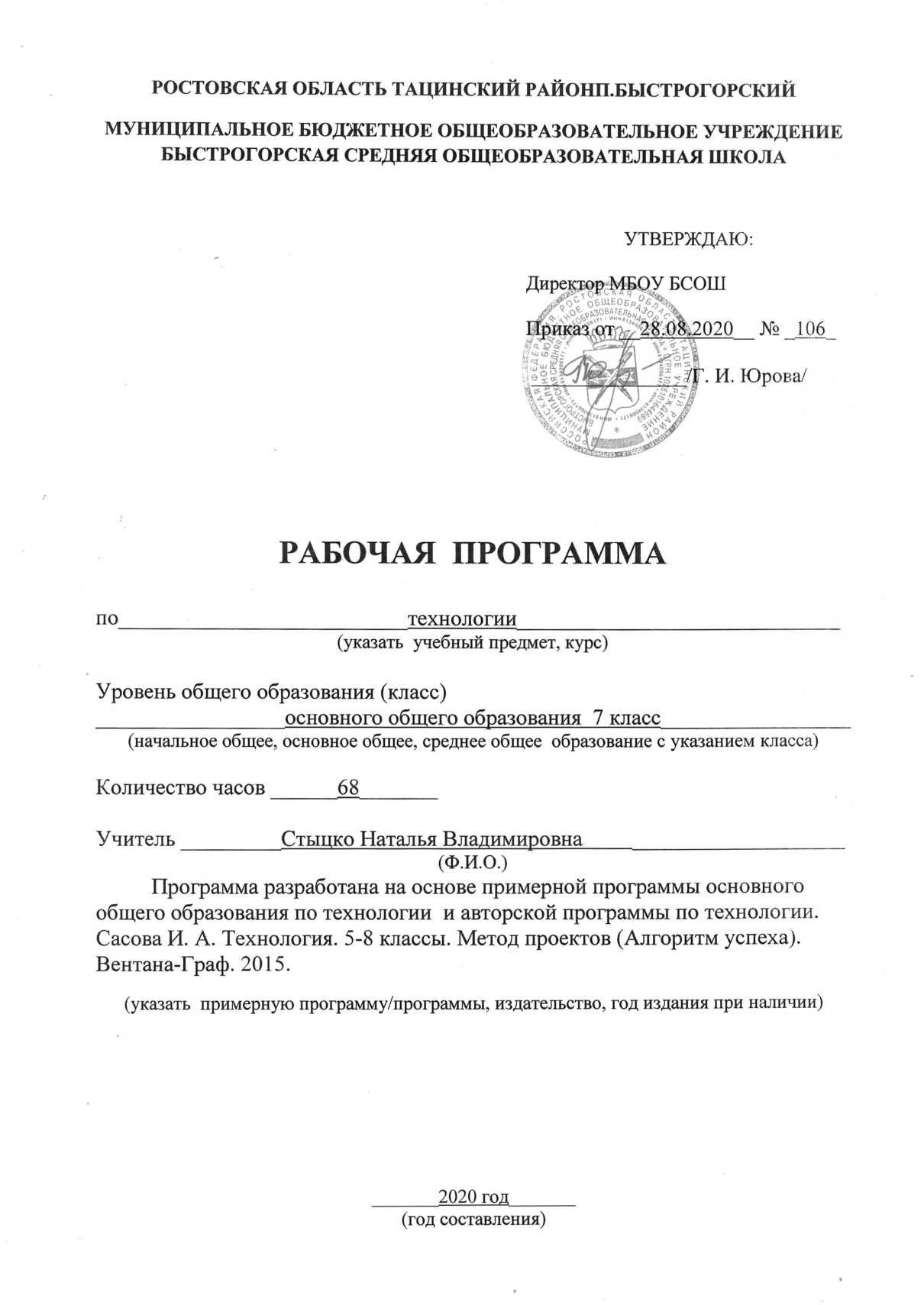 Рабочая программа составлена  на основе и в соответствии:Федерального государственного образовательного стандарта основного общего образования;ООП ООО;Примерной  программы основного общего образования по технологии; Авторской программы по технологии И.А. Сасова, «Вентана-Граф», 2015;Учебного плана МБОУ  Быстрогорской СОШ  на текущий  учебный год.На изучение технологии в 7-х классах отводится 68 часов в год (2 раза в неделю).Планируемые результаты освоения учебного предмета, курса:Перечень знаний и умений, формируемых у школьников 7 классаДолжны знать:об источниках и путях проникновения болезнетворных микробов в организм человека, способах профилактики инфекций и т. п.;о применении системы автоматического проектирования при конструировании и моделировании одежды;о методах сохранения продуктов при кулинарной обработке;правила оказания первой помощи при ожогах, поражении током, пищевых отравлениях;пищевой ценности рыбы, способы термической обработки рыбы, условия и сроки хранения полуфабрикатов, правила разделки рыбы;требования к качеству готовых блюд, правила подачи готовых блюд к столу;общие сведения о различных видах мяса, пищевая ценность мяса, способы термической обработки мяса, условия и сроки хранения, полуфабрикатов и готовой продукции;Сахар и роль его в кулинарии и питании человека, виды желирующих веществ и ароматизаторов;способы приготовления разных видов теста, значение блюд из теста в питании человека;назначение и правила первичной обработки фруктов и ягод, значение заготовки овощей и фруктов на зиму, условия сохранения в них витаминов;основные свойства искусственных волокон и тканей из них, характеристику переплетений, зависимость свойства тканей от вида переплетения;классификацию машинных швов, их назначение, конструкцию и условное графическое изображение;принцип образования двуниточного машинного стежка, устройство швейной машины, выполняющей зигзагообразную строчку;силуэт и стиль в одежде, правила измерения фигуры человека, условные обозначения мерок для построения чертежа поясного изделия брюк и юбки, особенности моделирования поясных изделий;экономную раскладку выкройки из ткани с направленным рисунком, технологическую последовательность раскроя ткани, правила подготовки и проведения первой примерки, выявление и исправление дефектов изделия;осветительные приборы и пути экономии электроэнергии;современные стили в интерьере, основные виды комнатных растений и правила ухода за ними;традиционные виды рукоделия – вязание крючком, инструменты и приспособления, узоры;Должны уметь:оказывать первичную помощь при ожогах, поражении электрическим током, отравлении;работать по технологическим картам;разделывать рыбу; готовить блюда из рыбы и полуфабрикатов;готовить различные виды теста для кондитерских изделий и блюда из него (печенье, торты)проводить первичную обработку фруктов и ягод, приготавливать фруктовые пюре, желе и муссы;рассчитывать норму продуктов для приготовления блюд;соблюдать правила гигиены и правила безопасной работы в мастерских;закреплять строчку обратным ходом швейной машины, обмётывать срезы деталей и обрабатывать петли зигзагообразной строчкой;читать и строить чертёж, снимать и записывать мерки, моделировать фасоны поясного изделия (брюк и юбок);выполнять машинные швы: стачные ( двойной, настрочной с открытым срезом) и краевые (окантовочный с открытым и закрытым срезами, окантовочный тесьмой), обрабатывать притачной пояс;выполнять раскрой ткани с направленным рисунком, с симметричными и асимметричными полосами, заготавливать косые обтачки, обрабатывать срезы;работать с электроприборами;подбирать крючок и нитки в зависимости от изделия.Должны владеть:ценностно-смысловой, коммуникативной, культурно-эстетической, личностно - саморазвивающей, рефлексивной компетенциямиУчащиеся должны быть способны решать следующие жизненно-практические задачи:– вести экологически здоровый образ жизни;– использовать ПЭВМ для решения технологических, конструкторских, экономических задач, как источник информации;– планировать и оформлять интерьер комнаты;– проводить уборку квартиры;– ухаживать за одеждой и обувью;– соблюдать гигиену;– выражать уважение и заботу к членам семьи;– принимать гостей и правильно вести себя в гостях;– проектировать и изготавливать полезные изделия из конструкторских и поделочных материалов.Учебно-тематический план по технологии 7 классРаздел «Введение»Тема«Вводное занятие. Правила ТБ и внутреннего распорядка»Правила техники безопасности, внутреннего распорядка, противопожарной безопасности.Тема«Санитария и гигиена» Санитарно-гигиенические требования к лицам, приготовляющим пищу, к приготовлению пищи, хранению продуктов и готовых блюд. Необходимый набор посуды для приготовления пищи. Правила и последовательность мытья посуды. Уход за поверхностью стен и пола. Моющие и чистящие средства для ухода за посудой, поверхностью стен и пола. Безопасные приёмы работы на кухне. Правила безопасной работы с газовыми плитами, электронагревательными приборами, с горячей посудой и жидкостью, ножом и кухонными приспособлениями. Первая помощь при порезах и ожогах паром или кипяткомОвладевать навыками личной гигиены при приготовлении пищи и хранении продуктов.Организовывать рабочее место. Определять набор безопасных для здоровья моющих и чистящих средств для мытья посуды и уборки кабинета технологии.Осваивать безопасные приёмы работы с кухонным оборудованием, колющими и режущими инструментами, горячей посудой, жидкостью.Оказывать первую помощь при порезах и ожогахРаздел «Основы проектирования. Исследовательская и созидательная деятельность»Тема«Исследовательская и созидательная деятельность»Понятие о творческой проектной деятельности, индивидуальных и коллективных творческих проектах. Цель и задачи проектной деятельности в 6 классе. Составные части годового творческого проекта шестиклассников. Этапы выполнения проекта: поисковый (подготовительный), технологический, заключительный (аналитический). Определение затрат на изготовление проектного изделия. Испытания проектных изделий. Подготовка презентации, пояснительной записки и доклада для защиты творческого проектаЗнакомиться с примерами творческих проектов шестиклассников. Определять цель и задачи проектной деятельности. Изучать этапы выполнения проекта. Выполнять проект по разделу «Технологии домашнего хозяйства». Выполнять проект по разделу «Кулинария». Выполнять проект по разделу «Создание изделий из текстильных материалов». Выполнять проект по разделу «Художественные ремёсла». Оформлять портфолио и пояснительную записку к творческому проекту. Подготавливать электронную презентацию проекта. Составлять доклад для защиты творческого проекта. Защищать творческий проект.Тема«Блюда из мяса» Значение мясных блюд в питании. Виды мяса и субпродуктов. Признаки доброкачественности мяса. Органолептические методы определения доброкачественности мяса. Условия и сроки хранения мясной продукции. Оттаивание мороженого мяса. Подготовка мяса к тепловой обработке. Санитарные требования при обработке мяса. Оборудование и инвентарь, применяемые при механической и тепловой обработке мяса. Виды тепловой обработки мяса. Определение качества термической обработки мясных блюд. Технология приготовления блюд из мяса. Подача к столу. Гарниры к мясным блюдамОпределять качество мяса органолептическими методами. Подбирать инструменты и приспособления для механической и кулинарной обработки мяса. Планировать последовательность технологических операций по приготовлению мясных блюд. Выполнять механическую кулинарную обработку мяса. Осваивать безопасные приёмы труда. Выбирать и готовить блюда из мяса. Проводить оценку качества термической обработки мясных блюд.Сервировать стол и дегустировать готовые блюда. Находить и представлять информацию о блюдах из мяса, соусах и гарнирах к мясным блюдам.Тема«Блюда из птицы» Виды домашней и сельскохозяйственной птицы и их кулинарное употребление. Способы определения качества птицы. Подготовка птицы к тепловой обработке. Способы разрезания птицы на части. Оборудование и инвентарь, применяемые при механической и тепловой обработке птицы. Виды тепловой обработки птицы. Технология приготовления блюд из птицы. Оформление готовых блюд и подача их к столуОпределять качество птицы органолептическими методами. Подбирать инструменты и приспособления для механической и кулинарной обработки птицы. Планировать последовательность технологических операций. Осуществлять механическую кулинарную обработку птицы. Соблюдать безопасные приёмы работы с кухонным оборудованием, инструментами и приспособлениями. Готовить блюда из птицы. Проводить дегустацию блюд из птицы. Сервировать стол и дегустировать готовые блюда. Находить и представлять информацию о блюдах из птицы.Тема«Заправочные супы» Значение супов в рационе питания. Технология приготовления бульонов, используемых при приготовлении заправочных супов. Виды заправочных супов. Технология приготовления щей, борща, рассольника, солянки, овощных супов и супов с крупами и мучными изделиями. Оценка готового блюда. Оформление готового супа и подача к столуОпределять качество продуктов для приготовления супа. Готовить бульон. Готовить и оформлять заправочный суп. Выбирать оптимальный режим работы нагревательных приборов. Определять консистенцию супа. Соблюдать безопасные приёмы труда при работе с горячей жидкостью. Осваивать приёмы мытья посуды и кухонного инвентаря. Читать технологическую документацию. Соблюдать последовательность приготовления блюд по технологической карте. Осуществлять органолептическую оценку готовых блюд. Овладевать навыками деловых, уважительных, культурных отношений со всеми членами бригады (группы). Находить и представлять информацию о различных супах.Тема«Приготовление обеда.Сервировка стола к обеду»Меню обеда. Сервировка стола к обеду. Набор столового белья, приборов и посуды для обеда. Подача блюд. Правила поведения за столом и пользования столовыми приборами.Подбирать столовое бельё для сервировки стола к обеду. Подбирать столовые приборы и посуду для обеда. Составлять меню обеда. Рассчитывать количество и стоимость продуктов для приготовления обеда. Выполнять сервировку стола к обеду, овладевая навыками эстетического оформления стола.Тема«Интерьер кухни, столовой»Понятие об интерьере. Требования к интерьеру (эргономические, санитарно-гигиенические, эстетические).Планировка кухни. Разделение кухни на рабочую и обеденную зоны. Цветовое решение кухни. Использование современных материалов в отделке кухни. Декоративное оформление. Современные стили в оформлении кухни. Проектирование кухни на ПКЗнакомиться с эргономическими, санитарно-гигиеническими, эстетическими требованиями к интерьеру. Находить и представлять информацию об устройстве современной кухни. Планировать кухню с помощью шаблонов и ПКРаздел «Создание изделий из текстильных материалов» Тема«Свойства текстильных материалов»Классификация текстильных химических волокон. Способы их получения. Виды и свойства искусственных и синтетических тканей. Виды нетканых материалов из химических волокон.Составлять коллекции тканейи нетканых материалов из химических волокон. Исследовать свойства текстильных материалов из химических волокон. Подбирать ткань по волокнистому составу для различных швейных изделий. Находить и представлять информацию о современныхматериалах из химических волокони об их применении в текстиле.Оформлять результаты исследований.Знакомиться с профессией операторна производстве химических волокон.Тема«Конструирование швейных изделий»Понятие о плечевой одежде. Понятие об одежде с цельнокроеным и втачным рукавом. Определение размеров фигуры человека. Снятие мерок для изготовления плечевой одежды. Построение чертежа основы плечевого изделия с цельнокроеным рукавом.Снимать мерки с фигуры человекаи записывать результаты измерений.Рассчитывать по формулам отдельныеэлементы чертежей швейных изделий. Строить чертёж основы плечевого изделия с цельнокроеным рукавом.Находить и представлять информацию об истории швейных изделий.Тема«Моделирование швейных изделий»Понятие о моделировании одежды. Моделирование формы выреза горловины. Моделирование плечевой одежды с застёжкой на пуговицах. Моделирование отрезной плечевой одежды. Приёмы изготовления выкроек дополнительных деталей изделия: подкройной обтачки горловины спинки, подкройной обтачки горловины переда, подборта. Подготовка выкройки к раскроюВыполнять эскиз проектного изделия. Изучать приёмы моделирования формы выреза горловины.Изучать приёмы моделирования плечевой одежды с застёжкой на пуговицах. Изучать приёмы моделирования отрезной плечевой одежды. Моделировать проектное швейное изделие. Изготовлять выкройки дополнительных деталей изделия: подкройных обтачек и т. д. Готовить выкройку проектного изделия к раскрою. Знакомиться с профессией технолог-конструктор швейного производства.Тема«Технология изготовленияшвейных изделий» Последовательность подготовки ткани к раскрою. Правила раскладки выкроек на ткани. Правила раскроя. Выкраивание деталей из прокладки. Критерии качества кроя. Правила безопасной работы иглами и булавками. Понятие о дублировании деталей кроя. Раздел «Художественные ремёсла» Тема«Вязание крючком» Краткие сведения из истории старинного рукоделия — вязания. Вязаные изделия в современной моде. Материалы и инструменты для вязания. Виды крючков и спиц. Правила подбора инструментов в зависимости от вида изделия и толщины нити. Организация рабочего места при вязании. Расчёт количества петель для изделия. Отпаривание и сборка готового изделия. Основные виды петель при вязании крючком. Условные обозначения, применяемые при вязании крючком. Вязание полотна: начало вязания, вязание рядами, основные способы вывязывания петель, закрепление вязания. Вязание по кругу: основное кольцо, способы вязания по кругу. Профессия вязальщица текстильно-галантерейных изделийИзучать материалы и инструменты для вязания. Подбирать крючок и нитки для вязания. Вязать образцы крючком. Зарисовывать и фотографировать наиболее интересные вязаные изделия. Знакомиться с профессией вязальщица текстильно-галантерейных изделий. Находить и представлять информацию об истории вязания.Тема«Вязание спицами» Вязание спицами узоров из лицевых и изнаночных петель: набор петель на спицы, применение схем узоров с условными обозначениями. Кромочные, лицевые и изнаночные петли, закрытие петель последнего ряда. Вязание полотна лицевыми и изнаночными петлями. Вязание цветных узоров. Создание схем для вязания с помощью ПКПодбирать спицы и нитки для вязания. Вязать образцы спицами. Находить и представлять информацию о народных художественных промыслах, связанных с вязанием спицами. Создавать схемы для вязания с помощью ПК.№ п/пТЕМА УРОКАКол-во часовВведение  2Основы проектирования. Исследовательская и созидательная деятельность. 2Кулинария 20Технологии обработки пищевых продуктов 6Приготовление блюд для обеда. Сервировка стола к обеду. Правила хорошего тона 10Проект праздничный обед 4Технологии создания изделий из текстильных материалов 6Технология обработки ткани 2Конструирование 4Моделирование10Моделирование на основе чертежа прямой юбки 6Моделирование на основе чертежа клиньевой юбки 2Моделирование на основе чертежа конической юбки  2Технологии художественных ремесел 22Вязание крючком и спицами 2Технология вязания спицами 10Вязание крючком 10Технологии домашнего хозяйства  (5 часов + 1 час заключительный урок)6Итого 68№ п/пТЕМА УРОКАКол-во часовУУДДата проведенияДата проведения№ п/пТЕМА УРОКАКол-во часовУУДПланФактВведение  (2 часа)Введение  (2 часа)Введение  (2 часа)Введение  (2 часа)Введение  (2 часа)Введение  (2 часа)1Вводное занятие. Правила ТБ и внутреннего распорядка1Предметные: усвоение новых способов   умственной деятельности через разные виды получения информации,умение организовывать своё рабочее место и работу, принятие и сохранение учебной задачи.Личностные: проявление познавательных интересов и творческой активности в данной области, выражение желания учится и трудится на производствеучебно-познавательный интерес к новому учебному материалу и способам решения новой задачиМетапредметные: задавать вопросы, необходимые для организации собственной деятельности, организация учебного сотрудничества и совместной деятельности с учителем и сверстниками, формирование и развитие компетентности в области использования ИКТ, выбор для решения познавательных и коммуникативных задач2Санитария и гигиена 1Предметные: усвоение новых способов   умственной деятельности через разные виды получения информации,умение организовывать своё рабочее место и работу, принятие и сохранение учебной задачи.Личностные: проявление познавательных интересов и творческой активности в данной области, выражение желания учится и трудится на производствеучебно-познавательный интерес к новому учебному материалу и способам решения новой задачиМетапредметные: задавать вопросы, необходимые для организации собственной деятельности, организация учебного сотрудничества и совместной деятельности с учителем и сверстниками, формирование и развитие компетентности в области использования ИКТ, выбор для решения познавательных и коммуникативных задачОсновы проектирования. Исследовательская и созидательная деятельность. (2 часа)Основы проектирования. Исследовательская и созидательная деятельность. (2 часа)Основы проектирования. Исследовательская и созидательная деятельность. (2 часа)Основы проектирования. Исследовательская и созидательная деятельность. (2 часа)Основы проектирования. Исследовательская и созидательная деятельность. (2 часа)Основы проектирования. Исследовательская и созидательная деятельность. (2 часа)3Этапы проектной деятельности.1Предметные: Формирование умений устанавливать взаимосвязь знаний по разным учебным предметам для решения прикладных задач, освоение основ проектно-исследовательской деятельностиЛичностные: Формирование ответственного отношения к учению, готовности и способности обучающихся к саморазвитию и самообразованию, овладение элементами организации умственного и физического труда. Осознанный выбор и построение дальнейших индивидуальных траекторий образования на базе осознанного ориентирования в мире профессийМетапредметные: самостоятельное определение цели своего обучения, формулировка для себя новых задач в учебе и познавательной деятельности, алгоритмизированное планирование процесса познавательно – трудовой деятельности4Способы представления результатов проектирования1Предметные: Формирование умений устанавливать взаимосвязь знаний по разным учебным предметам для решения прикладных задач, освоение основ проектно-исследовательской деятельностиЛичностные: Формирование ответственного отношения к учению, готовности и способности обучающихся к саморазвитию и самообразованию, овладение элементами организации умственного и физического труда. Осознанный выбор и построение дальнейших индивидуальных траекторий образования на базе осознанного ориентирования в мире профессийМетапредметные: самостоятельное определение цели своего обучения, формулировка для себя новых задач в учебе и познавательной деятельности, алгоритмизированное планирование процесса познавательно – трудовой деятельностиКулинария (20 часа)Кулинария (20 часа)Кулинария (20 часа)Кулинария (20 часа)Кулинария (20 часа)Кулинария (20 часа)Технологии обработки пищевых продуктов (6 часов)Технологии обработки пищевых продуктов (6 часов)Технологии обработки пищевых продуктов (6 часов)Технологии обработки пищевых продуктов (6 часов)Технологии обработки пищевых продуктов (6 часов)Технологии обработки пищевых продуктов (6 часов)5Правила безопасной работы при кулинарной обработке продуктов питания1Предметные: определять свежесть мяса, составлять технологическую последовательность приготовления блюд из мяса, развитие и углубление потребностей и мотивов учебно-познавательной деятельности, слушают вопросы учителя, отвечают на вопросы учителя, осуществляют актуализацию личного жизненного опытаЛичностные: осмысление темы нового материала и основных вопросов, подлежащих усвоению, применение на практике и последующее повторение нового материалаМетапредметные: умение организовывать своё рабочее место и работу, принятие и сохранение учебной задачи6Мясо и мясные продукты. 1Предметные: определять свежесть мяса, составлять технологическую последовательность приготовления блюд из мяса, развитие и углубление потребностей и мотивов учебно-познавательной деятельности, слушают вопросы учителя, отвечают на вопросы учителя, осуществляют актуализацию личного жизненного опытаЛичностные: осмысление темы нового материала и основных вопросов, подлежащих усвоению, применение на практике и последующее повторение нового материалаМетапредметные: умение организовывать своё рабочее место и работу, принятие и сохранение учебной задачи7Механическая обработка мяса. Тепловая обработка мяса1Предметные: определять свежесть мяса, составлять технологическую последовательность приготовления блюд из мяса, развитие и углубление потребностей и мотивов учебно-познавательной деятельности, слушают вопросы учителя, отвечают на вопросы учителя, осуществляют актуализацию личного жизненного опытаЛичностные: осмысление темы нового материала и основных вопросов, подлежащих усвоению, применение на практике и последующее повторение нового материалаМетапредметные: умение организовывать своё рабочее место и работу, принятие и сохранение учебной задачи8Мясо птицы. Механическая обработка птицы1Предметные: определять свежесть мяса, составлять технологическую последовательность приготовления блюд из мяса, развитие и углубление потребностей и мотивов учебно-познавательной деятельности, слушают вопросы учителя, отвечают на вопросы учителя, осуществляют актуализацию личного жизненного опытаЛичностные: осмысление темы нового материала и основных вопросов, подлежащих усвоению, применение на практике и последующее повторение нового материалаМетапредметные: умение организовывать своё рабочее место и работу, принятие и сохранение учебной задачи9Традиционная казачья кухня. Приготовление блюда донских казаков «КАРТОФЕЛЬ С МЯСНЫМ ФАРШЕМ ПО-ДОНСКОМУ».1Предметные: определять свежесть мяса, составлять технологическую последовательность приготовления блюд из мяса, развитие и углубление потребностей и мотивов учебно-познавательной деятельности, слушают вопросы учителя, отвечают на вопросы учителя, осуществляют актуализацию личного жизненного опытаЛичностные: осмысление темы нового материала и основных вопросов, подлежащих усвоению, применение на практике и последующее повторение нового материалаМетапредметные: умение организовывать своё рабочее место и работу, принятие и сохранение учебной задачи10Традиционная казачья кухня. Приготовление блюда донских казаков «КАРТОФЕЛЬ С МЯСНЫМ ФАРШЕМ ПО-ДОНСКОМУ».1Предметные: определять свежесть мяса, составлять технологическую последовательность приготовления блюд из мяса, развитие и углубление потребностей и мотивов учебно-познавательной деятельности, слушают вопросы учителя, отвечают на вопросы учителя, осуществляют актуализацию личного жизненного опытаЛичностные: осмысление темы нового материала и основных вопросов, подлежащих усвоению, применение на практике и последующее повторение нового материалаМетапредметные: умение организовывать своё рабочее место и работу, принятие и сохранение учебной задачиПриготовление блюд для обеда. Сервировка стола к обеду. Правила хорошего тона (10 часов)Приготовление блюд для обеда. Сервировка стола к обеду. Правила хорошего тона (10 часов)Приготовление блюд для обеда. Сервировка стола к обеду. Правила хорошего тона (10 часов)Приготовление блюд для обеда. Сервировка стола к обеду. Правила хорошего тона (10 часов)Приготовление блюд для обеда. Сервировка стола к обеду. Правила хорошего тона (10 часов)Приготовление блюд для обеда. Сервировка стола к обеду. Правила хорошего тона (10 часов)11Какие блюда подают на обед. Холодные закуски1Предметные: составлять технологическую карту приготовления супа, знать о калорийности продуктов, правилах сервировки стола, сервировать стол к обеду, владение методами чтения и способами графического представления технической, технологической и инструктивной информацииЛичностные: Формирование мотивации и самомотивации изучения темы, смыслообразование, реализация творческого потенциала, овладение установками, нормами и правилами научной организации умственного и физического труда, закрепление нового материала и основных вопросов, подлежащих усвоению, применение их на практикеМетапредметные: принятие и сохранение учебной задачи, самоконтроль выполнения задания, внесение корректив в учебно-познавательную деятельность12Тепловая обработка овощей. Основное горячее блюдо1Предметные: составлять технологическую карту приготовления супа, знать о калорийности продуктов, правилах сервировки стола, сервировать стол к обеду, владение методами чтения и способами графического представления технической, технологической и инструктивной информацииЛичностные: Формирование мотивации и самомотивации изучения темы, смыслообразование, реализация творческого потенциала, овладение установками, нормами и правилами научной организации умственного и физического труда, закрепление нового материала и основных вопросов, подлежащих усвоению, применение их на практикеМетапредметные: принятие и сохранение учебной задачи, самоконтроль выполнения задания, внесение корректив в учебно-познавательную деятельность13Технология приготовления бульонов. Супы 1Предметные: составлять технологическую карту приготовления супа, знать о калорийности продуктов, правилах сервировки стола, сервировать стол к обеду, владение методами чтения и способами графического представления технической, технологической и инструктивной информацииЛичностные: Формирование мотивации и самомотивации изучения темы, смыслообразование, реализация творческого потенциала, овладение установками, нормами и правилами научной организации умственного и физического труда, закрепление нового материала и основных вопросов, подлежащих усвоению, применение их на практикеМетапредметные: принятие и сохранение учебной задачи, самоконтроль выполнения задания, внесение корректив в учебно-познавательную деятельность14Десерт. Способы сохранения пищевых продуктов1Предметные: составлять технологическую карту приготовления супа, знать о калорийности продуктов, правилах сервировки стола, сервировать стол к обеду, владение методами чтения и способами графического представления технической, технологической и инструктивной информацииЛичностные: Формирование мотивации и самомотивации изучения темы, смыслообразование, реализация творческого потенциала, овладение установками, нормами и правилами научной организации умственного и физического труда, закрепление нового материала и основных вопросов, подлежащих усвоению, применение их на практикеМетапредметные: принятие и сохранение учебной задачи, самоконтроль выполнения задания, внесение корректив в учебно-познавательную деятельность15Приготовление блюда донских казаков. Борщ казачий.1Предметные: составлять технологическую карту приготовления супа, знать о калорийности продуктов, правилах сервировки стола, сервировать стол к обеду, владение методами чтения и способами графического представления технической, технологической и инструктивной информацииЛичностные: Формирование мотивации и самомотивации изучения темы, смыслообразование, реализация творческого потенциала, овладение установками, нормами и правилами научной организации умственного и физического труда, закрепление нового материала и основных вопросов, подлежащих усвоению, применение их на практикеМетапредметные: принятие и сохранение учебной задачи, самоконтроль выполнения задания, внесение корректив в учебно-познавательную деятельность16Приготовление блюда донских казаков. Борщ казачий.1Предметные: составлять технологическую карту приготовления супа, знать о калорийности продуктов, правилах сервировки стола, сервировать стол к обеду, владение методами чтения и способами графического представления технической, технологической и инструктивной информацииЛичностные: Формирование мотивации и самомотивации изучения темы, смыслообразование, реализация творческого потенциала, овладение установками, нормами и правилами научной организации умственного и физического труда, закрепление нового материала и основных вопросов, подлежащих усвоению, применение их на практикеМетапредметные: принятие и сохранение учебной задачи, самоконтроль выполнения задания, внесение корректив в учебно-познавательную деятельность17Консервирование Подготовка плодов и овощей к консервированию.1Предметные: составлять технологическую карту приготовления супа, знать о калорийности продуктов, правилах сервировки стола, сервировать стол к обеду, владение методами чтения и способами графического представления технической, технологической и инструктивной информацииЛичностные: Формирование мотивации и самомотивации изучения темы, смыслообразование, реализация творческого потенциала, овладение установками, нормами и правилами научной организации умственного и физического труда, закрепление нового материала и основных вопросов, подлежащих усвоению, применение их на практикеМетапредметные: принятие и сохранение учебной задачи, самоконтроль выполнения задания, внесение корректив в учебно-познавательную деятельность18Правила хорошего тона1Предметные: составлять технологическую карту приготовления супа, знать о калорийности продуктов, правилах сервировки стола, сервировать стол к обеду, владение методами чтения и способами графического представления технической, технологической и инструктивной информацииЛичностные: Формирование мотивации и самомотивации изучения темы, смыслообразование, реализация творческого потенциала, овладение установками, нормами и правилами научной организации умственного и физического труда, закрепление нового материала и основных вопросов, подлежащих усвоению, применение их на практикеМетапредметные: принятие и сохранение учебной задачи, самоконтроль выполнения задания, внесение корректив в учебно-познавательную деятельность19Застольный этикет донских казаков1Предметные: составлять технологическую карту приготовления супа, знать о калорийности продуктов, правилах сервировки стола, сервировать стол к обеду, владение методами чтения и способами графического представления технической, технологической и инструктивной информацииЛичностные: Формирование мотивации и самомотивации изучения темы, смыслообразование, реализация творческого потенциала, овладение установками, нормами и правилами научной организации умственного и физического труда, закрепление нового материала и основных вопросов, подлежащих усвоению, применение их на практикеМетапредметные: принятие и сохранение учебной задачи, самоконтроль выполнения задания, внесение корректив в учебно-познавательную деятельность20Сервировка стола к обеду. Украшение стола1Предметные: составлять технологическую карту приготовления супа, знать о калорийности продуктов, правилах сервировки стола, сервировать стол к обеду, владение методами чтения и способами графического представления технической, технологической и инструктивной информацииЛичностные: Формирование мотивации и самомотивации изучения темы, смыслообразование, реализация творческого потенциала, овладение установками, нормами и правилами научной организации умственного и физического труда, закрепление нового материала и основных вопросов, подлежащих усвоению, применение их на практикеМетапредметные: принятие и сохранение учебной задачи, самоконтроль выполнения задания, внесение корректив в учебно-познавательную деятельностьПроект праздничный обед (4 часа)Проект праздничный обед (4 часа)Проект праздничный обед (4 часа)Проект праздничный обед (4 часа)Проект праздничный обед (4 часа)Проект праздничный обед (4 часа)21Краткая формулировка задачи. Исследование. Количество порций. Требование (критерии) к обеду.1Предметные: усвоение новых способов умственной деятельности через разные виды получения информацииЛичностные: учебно-познавательный интерес к новому учебному материалу и способам решения новой задачи, Формирование мотивации и самомотивации изучения темы, смыслообразование, реализация творческого потенциала, овладение установками, нормами и правилами научной организации умственного и физического трудаМетапредметные: анализировать, выбирать способы решения задачи, построение цепи рассуждений, поиск информации, анализ ситуации и моделирование, планирование, рефлексия, волевая регуляция, оценка и самооценка, умение организовывать своё рабочее место и работу, принятие и сохранение учебной задачи22Первоначальные идеи блюд. Выбор лучшей идеи. Анализ блюд для обеда. Меню обеда1Предметные: усвоение новых способов умственной деятельности через разные виды получения информацииЛичностные: учебно-познавательный интерес к новому учебному материалу и способам решения новой задачи, Формирование мотивации и самомотивации изучения темы, смыслообразование, реализация творческого потенциала, овладение установками, нормами и правилами научной организации умственного и физического трудаМетапредметные: анализировать, выбирать способы решения задачи, построение цепи рассуждений, поиск информации, анализ ситуации и моделирование, планирование, рефлексия, волевая регуляция, оценка и самооценка, умение организовывать своё рабочее место и работу, принятие и сохранение учебной задачи23Планирование работы по приготовлению обеда. Продукты для приготовления обеда. Время необходимое для приготовления обеда 1Предметные: усвоение новых способов умственной деятельности через разные виды получения информацииЛичностные: учебно-познавательный интерес к новому учебному материалу и способам решения новой задачи, Формирование мотивации и самомотивации изучения темы, смыслообразование, реализация творческого потенциала, овладение установками, нормами и правилами научной организации умственного и физического трудаМетапредметные: анализировать, выбирать способы решения задачи, построение цепи рассуждений, поиск информации, анализ ситуации и моделирование, планирование, рефлексия, волевая регуляция, оценка и самооценка, умение организовывать своё рабочее место и работу, принятие и сохранение учебной задачи24Составлен технологических карт: приготовление пельменей, приготовление свежих шей, приготовление чая. Условная стоимость обеда1Предметные: усвоение новых способов умственной деятельности через разные виды получения информацииЛичностные: учебно-познавательный интерес к новому учебному материалу и способам решения новой задачи, Формирование мотивации и самомотивации изучения темы, смыслообразование, реализация творческого потенциала, овладение установками, нормами и правилами научной организации умственного и физического трудаМетапредметные: анализировать, выбирать способы решения задачи, построение цепи рассуждений, поиск информации, анализ ситуации и моделирование, планирование, рефлексия, волевая регуляция, оценка и самооценка, умение организовывать своё рабочее место и работу, принятие и сохранение учебной задачиТехнологии создания изделий из текстильных материалов (6 часов)Технологии создания изделий из текстильных материалов (6 часов)Технологии создания изделий из текстильных материалов (6 часов)Технологии создания изделий из текстильных материалов (6 часов)Технологии создания изделий из текстильных материалов (6 часов)Технологии создания изделий из текстильных материалов (6 часов)Технология обработки ткани (2 часа)Технология обработки ткани (2 часа)Технология обработки ткани (2 часа)Технология обработки ткани (2 часа)Технология обработки ткани (2 часа)Технология обработки ткани (2 часа)25Ассортимент и особенности, история поясных изделий. Юбка, брюки1Предметные: владение методами чтения технологической и инструктивной информацииЛичностные: закрепление нового материала и основных вопросов, подлежащих усвоению, применение их на практике, оценка и самооценка учебной деятельностиМетапредметные: принятие и сохранение учебной задачи, самоконтроль выполнения задания, внесение корректив в учебно-познавательную деятельность, организовывает рабочее место.26Свойства текстильных материалов. Искусственные и синтетические волокна1Предметные: владение методами чтения технологической и инструктивной информацииЛичностные: закрепление нового материала и основных вопросов, подлежащих усвоению, применение их на практике, оценка и самооценка учебной деятельностиМетапредметные: принятие и сохранение учебной задачи, самоконтроль выполнения задания, внесение корректив в учебно-познавательную деятельность, организовывает рабочее место.Конструирование (4 часа)Конструирование (4 часа)Конструирование (4 часа)Конструирование (4 часа)Конструирование (4 часа)Конструирование (4 часа)27Мерки, необходимые для конструирования поясного изделия1Предметные: снимать мерки, записывать их, выполнять чертеж швейного изделия в масштабе 1:4, усвоение новых способов умственной деятельности через разные виды получения информацииЛичностные: Формирование мотивации и самомотивации изучения темы, развитие готовности к самостоятельным действиям, проявление технико-технологического и экономического мышления, развитие трудолюбия и ответственности за качество своей деятельности, учебно-познавательный интерес к новому учебному материалу и способам решения новой задачи, развитие эстетического вкуса, творческого мышления, развивать умение слушать, самооценку учебной деятельностиМетапредметные: умение организовывать своё рабочее место и работу, принятие и сохранение учебной задачи28Построение чертежа прямой юбки1Предметные: снимать мерки, записывать их, выполнять чертеж швейного изделия в масштабе 1:4, усвоение новых способов умственной деятельности через разные виды получения информацииЛичностные: Формирование мотивации и самомотивации изучения темы, развитие готовности к самостоятельным действиям, проявление технико-технологического и экономического мышления, развитие трудолюбия и ответственности за качество своей деятельности, учебно-познавательный интерес к новому учебному материалу и способам решения новой задачи, развитие эстетического вкуса, творческого мышления, развивать умение слушать, самооценку учебной деятельностиМетапредметные: умение организовывать своё рабочее место и работу, принятие и сохранение учебной задачи29Построение чертежа конической юбки1Предметные: снимать мерки, записывать их, выполнять чертеж швейного изделия в масштабе 1:4, усвоение новых способов умственной деятельности через разные виды получения информацииЛичностные: Формирование мотивации и самомотивации изучения темы, развитие готовности к самостоятельным действиям, проявление технико-технологического и экономического мышления, развитие трудолюбия и ответственности за качество своей деятельности, учебно-познавательный интерес к новому учебному материалу и способам решения новой задачи, развитие эстетического вкуса, творческого мышления, развивать умение слушать, самооценку учебной деятельностиМетапредметные: умение организовывать своё рабочее место и работу, принятие и сохранение учебной задачи30Построение чертежа клиньевой юбки1Предметные: снимать мерки, записывать их, выполнять чертеж швейного изделия в масштабе 1:4, усвоение новых способов умственной деятельности через разные виды получения информацииЛичностные: Формирование мотивации и самомотивации изучения темы, развитие готовности к самостоятельным действиям, проявление технико-технологического и экономического мышления, развитие трудолюбия и ответственности за качество своей деятельности, учебно-познавательный интерес к новому учебному материалу и способам решения новой задачи, развитие эстетического вкуса, творческого мышления, развивать умение слушать, самооценку учебной деятельностиМетапредметные: умение организовывать своё рабочее место и работу, принятие и сохранение учебной задачиМоделирование (10 часов)Моделирование (10 часов)Моделирование (10 часов)Моделирование (10 часов)Моделирование (10 часов)Моделирование (10 часов)Моделирование на основе чертежа прямой юбки (6 часов)Моделирование на основе чертежа прямой юбки (6 часов)Моделирование на основе чертежа прямой юбки (6 часов)Моделирование на основе чертежа прямой юбки (6 часов)Моделирование на основе чертежа прямой юбки (6 часов)Моделирование на основе чертежа прямой юбки (6 часов)31Изменение длины, моделирование разреза.1Предметные: выполнять моделирование в соответствии с эскизом изделия, подготовку выкроек к раскрою, владение методами чтения технологической и инструктивной информацииЛичностные: Формирование мотивации и самомотивации изучения темы, развитие готовности к самостоятельным действиям, реализация творческого потенциала, закрепление нового материала и основных вопросов, подлежащих усвоению, применение их на практикеМетапредметные: принятие и сохранение учебной задачи, самоконтроль выполнения задания, внесение корректив в учебно-познавательную деятельность32Расширение юбки по линии низа. Сужение юбки по линии низа1Предметные: выполнять моделирование в соответствии с эскизом изделия, подготовку выкроек к раскрою, владение методами чтения технологической и инструктивной информацииЛичностные: Формирование мотивации и самомотивации изучения темы, развитие готовности к самостоятельным действиям, реализация творческого потенциала, закрепление нового материала и основных вопросов, подлежащих усвоению, применение их на практикеМетапредметные: принятие и сохранение учебной задачи, самоконтроль выполнения задания, внесение корректив в учебно-познавательную деятельность33Моделирование юбки с кокеткой1Предметные: выполнять моделирование в соответствии с эскизом изделия, подготовку выкроек к раскрою, владение методами чтения технологической и инструктивной информацииЛичностные: Формирование мотивации и самомотивации изучения темы, развитие готовности к самостоятельным действиям, реализация творческого потенциала, закрепление нового материала и основных вопросов, подлежащих усвоению, применение их на практикеМетапредметные: принятие и сохранение учебной задачи, самоконтроль выполнения задания, внесение корректив в учебно-познавательную деятельность34Моделирование юбки с запахом1Предметные: выполнять моделирование в соответствии с эскизом изделия, подготовку выкроек к раскрою, владение методами чтения технологической и инструктивной информацииЛичностные: Формирование мотивации и самомотивации изучения темы, развитие готовности к самостоятельным действиям, реализация творческого потенциала, закрепление нового материала и основных вопросов, подлежащих усвоению, применение их на практикеМетапредметные: принятие и сохранение учебной задачи, самоконтроль выполнения задания, внесение корректив в учебно-познавательную деятельность35Моделирование юбки трапеции1Предметные: выполнять моделирование в соответствии с эскизом изделия, подготовку выкроек к раскрою, владение методами чтения технологической и инструктивной информацииЛичностные: Формирование мотивации и самомотивации изучения темы, развитие готовности к самостоятельным действиям, реализация творческого потенциала, закрепление нового материала и основных вопросов, подлежащих усвоению, применение их на практикеМетапредметные: принятие и сохранение учебной задачи, самоконтроль выполнения задания, внесение корректив в учебно-познавательную деятельность36Моделирование юбки со складкой1Предметные: выполнять моделирование в соответствии с эскизом изделия, подготовку выкроек к раскрою, владение методами чтения технологической и инструктивной информацииЛичностные: Формирование мотивации и самомотивации изучения темы, развитие готовности к самостоятельным действиям, реализация творческого потенциала, закрепление нового материала и основных вопросов, подлежащих усвоению, применение их на практикеМетапредметные: принятие и сохранение учебной задачи, самоконтроль выполнения задания, внесение корректив в учебно-познавательную деятельностьМоделирование на основе чертежа клиньевой юбки (2 часа)Моделирование на основе чертежа клиньевой юбки (2 часа)Моделирование на основе чертежа клиньевой юбки (2 часа)Моделирование на основе чертежа клиньевой юбки (2 часа)Моделирование на основе чертежа клиньевой юбки (2 часа)Моделирование на основе чертежа клиньевой юбки (2 часа)37Моделирование клиньев, расширенных по линии низа. Расширение за счет дополнительных клиньев вставок1Предметные: выполнять моделирование в соответствии с эскизом изделия, подготовку выкроек к раскрою, владение методами чтения технологической и инструктивной информацииЛичностные: закрепление нового материала и основных вопросов, подлежащих усвоению, применение их на практикеМетапредметные: принятие и сохранение учебной задачи, самоконтроль выполнения задания, внесение корректив в учебно-познавательную деятельность38Моделирование юбки годе1Предметные: выполнять моделирование в соответствии с эскизом изделия, подготовку выкроек к раскрою, владение методами чтения технологической и инструктивной информацииЛичностные: закрепление нового материала и основных вопросов, подлежащих усвоению, применение их на практикеМетапредметные: принятие и сохранение учебной задачи, самоконтроль выполнения задания, внесение корректив в учебно-познавательную деятельностьМоделирование на основе чертежа конической юбки  (2 часа)Моделирование на основе чертежа конической юбки  (2 часа)Моделирование на основе чертежа конической юбки  (2 часа)Моделирование на основе чертежа конической юбки  (2 часа)Моделирование на основе чертежа конической юбки  (2 часа)Моделирование на основе чертежа конической юбки  (2 часа)39Моделирование трехцветной конической юбки1Предметные: выполнять моделирование в соответствии с эскизом изделия, подготовку выкроек к раскрою, владение методами чтения технологической и инструктивной информацииЛичностные: закрепление нового материала и основных вопросов, подлежащих усвоению, применение их на практикеМетапредметные: принятие и сохранение учебной задачи, самоконтроль выполнения задания, внесение корректив в учебно-познавательную деятельность40Моделирование конической юбки с оборкой1Предметные: выполнять моделирование в соответствии с эскизом изделия, подготовку выкроек к раскрою, владение методами чтения технологической и инструктивной информацииЛичностные: закрепление нового материала и основных вопросов, подлежащих усвоению, применение их на практикеМетапредметные: принятие и сохранение учебной задачи, самоконтроль выполнения задания, внесение корректив в учебно-познавательную деятельностьТехнологии художественных ремесел (22 часа)Технологии художественных ремесел (22 часа)Технологии художественных ремесел (22 часа)Технологии художественных ремесел (22 часа)Технологии художественных ремесел (22 часа)Технологии художественных ремесел (22 часа)Вязание крючком и спицами (2 часа)Вязание крючком и спицами (2 часа)Вязание крючком и спицами (2 часа)Вязание крючком и спицами (2 часа)Вязание крючком и спицами (2 часа)Вязание крючком и спицами (2 часа)41Из истории вязания. Материалы для вязания: вязальные нитки (пряжа). Подбор пряжи для вязания. Расчет количества пряжи для работы.1Предметные: читать простой узор для вязания крючком, выполнять цепочку из воздушных петель, столбики без накида, составлять план выполнения проектаЛичностные: Формирование мотивации и самомотивации выполнения проекта, смыслообразование, развитие готовности к самостоятельным действиям, реализация творческого потенциала в предметно-практической деятельности, развитие трудолюбия и ответственности за качество своей деятельности, проявление технико-технологического и экономического мышленияМетапредметные: сопоставление, анализ, выбор способов решения задачи, умение делать выводы, прогнозировать, умение работать по алгоритму (плану).42Инструменты для вязания. Спицы. Крючки. Творческий проект по вязанию (по выбору учащегося).1Предметные: читать простой узор для вязания крючком, выполнять цепочку из воздушных петель, столбики без накида, составлять план выполнения проектаЛичностные: Формирование мотивации и самомотивации выполнения проекта, смыслообразование, развитие готовности к самостоятельным действиям, реализация творческого потенциала в предметно-практической деятельности, развитие трудолюбия и ответственности за качество своей деятельности, проявление технико-технологического и экономического мышленияМетапредметные: сопоставление, анализ, выбор способов решения задачи, умение делать выводы, прогнозировать, умение работать по алгоритму (плану).Технология вязания спицами (10 часов)Технология вязания спицами (10 часов)Технология вязания спицами (10 часов)Технология вязания спицами (10 часов)Технология вязания спицами (10 часов)Технология вязания спицами (10 часов)43ТБ при вязании.Основы работы спицами. Приемы набора петель.1Предметные: основные петли, образцы по схеме, составить план реализации проекта, выполнять набор петель, лицевые и изнаночные петли, закрывать петли последнего ряда, развитие и углубление потребностей и мотивов учебно-познавательной деятельности, слушают вопросы учителя, отвечают на вопросы учителя, осуществляют актуализацию личного жизненного опытаЛичностные: Формирование мотивации и самомотивации выполнения проекта, смыслообразование, развитие готовности к самостоятельным действиям, реализация творческого потенциала впредметно-практической деятельности, осмысление темы нового материала и основных вопросов, подлежащих усвоению, применение на практике и последующее повторение нового материалаМетапредметные: сопоставление, выбор способов решения задачи, умение работать по алгоритму (технологической карте).умение организовывать своё рабочее место и работу, принятие и сохранение учебной задачи44Основные приемы вязания. Лицевая петля. Изнаночная петля.1Предметные: основные петли, образцы по схеме, составить план реализации проекта, выполнять набор петель, лицевые и изнаночные петли, закрывать петли последнего ряда, развитие и углубление потребностей и мотивов учебно-познавательной деятельности, слушают вопросы учителя, отвечают на вопросы учителя, осуществляют актуализацию личного жизненного опытаЛичностные: Формирование мотивации и самомотивации выполнения проекта, смыслообразование, развитие готовности к самостоятельным действиям, реализация творческого потенциала впредметно-практической деятельности, осмысление темы нового материала и основных вопросов, подлежащих усвоению, применение на практике и последующее повторение нового материалаМетапредметные: сопоставление, выбор способов решения задачи, умение работать по алгоритму (технологической карте).умение организовывать своё рабочее место и работу, принятие и сохранение учебной задачи45-47Основные образцы. Платочное вязание1Предметные: основные петли, образцы по схеме, составить план реализации проекта, выполнять набор петель, лицевые и изнаночные петли, закрывать петли последнего ряда, развитие и углубление потребностей и мотивов учебно-познавательной деятельности, слушают вопросы учителя, отвечают на вопросы учителя, осуществляют актуализацию личного жизненного опытаЛичностные: Формирование мотивации и самомотивации выполнения проекта, смыслообразование, развитие готовности к самостоятельным действиям, реализация творческого потенциала впредметно-практической деятельности, осмысление темы нового материала и основных вопросов, подлежащих усвоению, применение на практике и последующее повторение нового материалаМетапредметные: сопоставление, выбор способов решения задачи, умение работать по алгоритму (технологической карте).умение организовывать своё рабочее место и работу, принятие и сохранение учебной задачи45-47Чулочное вязание1Предметные: основные петли, образцы по схеме, составить план реализации проекта, выполнять набор петель, лицевые и изнаночные петли, закрывать петли последнего ряда, развитие и углубление потребностей и мотивов учебно-познавательной деятельности, слушают вопросы учителя, отвечают на вопросы учителя, осуществляют актуализацию личного жизненного опытаЛичностные: Формирование мотивации и самомотивации выполнения проекта, смыслообразование, развитие готовности к самостоятельным действиям, реализация творческого потенциала впредметно-практической деятельности, осмысление темы нового материала и основных вопросов, подлежащих усвоению, применение на практике и последующее повторение нового материалаМетапредметные: сопоставление, выбор способов решения задачи, умение работать по алгоритму (технологической карте).умение организовывать своё рабочее место и работу, принятие и сохранение учебной задачи45-47Резинка 1х11Предметные: основные петли, образцы по схеме, составить план реализации проекта, выполнять набор петель, лицевые и изнаночные петли, закрывать петли последнего ряда, развитие и углубление потребностей и мотивов учебно-познавательной деятельности, слушают вопросы учителя, отвечают на вопросы учителя, осуществляют актуализацию личного жизненного опытаЛичностные: Формирование мотивации и самомотивации выполнения проекта, смыслообразование, развитие готовности к самостоятельным действиям, реализация творческого потенциала впредметно-практической деятельности, осмысление темы нового материала и основных вопросов, подлежащих усвоению, применение на практике и последующее повторение нового материалаМетапредметные: сопоставление, выбор способов решения задачи, умение работать по алгоритму (технологической карте).умение организовывать своё рабочее место и работу, принятие и сохранение учебной задачи48Основные правила вязания спицами1Предметные: основные петли, образцы по схеме, составить план реализации проекта, выполнять набор петель, лицевые и изнаночные петли, закрывать петли последнего ряда, развитие и углубление потребностей и мотивов учебно-познавательной деятельности, слушают вопросы учителя, отвечают на вопросы учителя, осуществляют актуализацию личного жизненного опытаЛичностные: Формирование мотивации и самомотивации выполнения проекта, смыслообразование, развитие готовности к самостоятельным действиям, реализация творческого потенциала впредметно-практической деятельности, осмысление темы нового материала и основных вопросов, подлежащих усвоению, применение на практике и последующее повторение нового материалаМетапредметные: сопоставление, выбор способов решения задачи, умение работать по алгоритму (технологической карте).умение организовывать своё рабочее место и работу, принятие и сохранение учебной задачи49Убавление петель1Предметные: основные петли, образцы по схеме, составить план реализации проекта, выполнять набор петель, лицевые и изнаночные петли, закрывать петли последнего ряда, развитие и углубление потребностей и мотивов учебно-познавательной деятельности, слушают вопросы учителя, отвечают на вопросы учителя, осуществляют актуализацию личного жизненного опытаЛичностные: Формирование мотивации и самомотивации выполнения проекта, смыслообразование, развитие готовности к самостоятельным действиям, реализация творческого потенциала впредметно-практической деятельности, осмысление темы нового материала и основных вопросов, подлежащих усвоению, применение на практике и последующее повторение нового материалаМетапредметные: сопоставление, выбор способов решения задачи, умение работать по алгоритму (технологической карте).умение организовывать своё рабочее место и работу, принятие и сохранение учебной задачи50Двойное убавление петель на лицевой стороне изделия1Предметные: основные петли, образцы по схеме, составить план реализации проекта, выполнять набор петель, лицевые и изнаночные петли, закрывать петли последнего ряда, развитие и углубление потребностей и мотивов учебно-познавательной деятельности, слушают вопросы учителя, отвечают на вопросы учителя, осуществляют актуализацию личного жизненного опытаЛичностные: Формирование мотивации и самомотивации выполнения проекта, смыслообразование, развитие готовности к самостоятельным действиям, реализация творческого потенциала впредметно-практической деятельности, осмысление темы нового материала и основных вопросов, подлежащих усвоению, применение на практике и последующее повторение нового материалаМетапредметные: сопоставление, выбор способов решения задачи, умение работать по алгоритму (технологической карте).умение организовывать своё рабочее место и работу, принятие и сохранение учебной задачи51Прибавление петель. Накидная петля1Предметные: основные петли, образцы по схеме, составить план реализации проекта, выполнять набор петель, лицевые и изнаночные петли, закрывать петли последнего ряда, развитие и углубление потребностей и мотивов учебно-познавательной деятельности, слушают вопросы учителя, отвечают на вопросы учителя, осуществляют актуализацию личного жизненного опытаЛичностные: Формирование мотивации и самомотивации выполнения проекта, смыслообразование, развитие готовности к самостоятельным действиям, реализация творческого потенциала впредметно-практической деятельности, осмысление темы нового материала и основных вопросов, подлежащих усвоению, применение на практике и последующее повторение нового материалаМетапредметные: сопоставление, выбор способов решения задачи, умение работать по алгоритму (технологической карте).умение организовывать своё рабочее место и работу, принятие и сохранение учебной задачи52Расчет петель начального ряда. Сборка деталей изделия1Предметные: основные петли, образцы по схеме, составить план реализации проекта, выполнять набор петель, лицевые и изнаночные петли, закрывать петли последнего ряда, развитие и углубление потребностей и мотивов учебно-познавательной деятельности, слушают вопросы учителя, отвечают на вопросы учителя, осуществляют актуализацию личного жизненного опытаЛичностные: Формирование мотивации и самомотивации выполнения проекта, смыслообразование, развитие готовности к самостоятельным действиям, реализация творческого потенциала впредметно-практической деятельности, осмысление темы нового материала и основных вопросов, подлежащих усвоению, применение на практике и последующее повторение нового материалаМетапредметные: сопоставление, выбор способов решения задачи, умение работать по алгоритму (технологической карте).умение организовывать своё рабочее место и работу, принятие и сохранение учебной задачиВязание крючком (10 часов)Вязание крючком (10 часов)Вязание крючком (10 часов)Вязание крючком (10 часов)Вязание крючком (10 часов)Вязание крючком (10 часов)53Основы вязания крючком1Предметные: выполнять основные петли, образцы по схеме, составить план реализации проекта, усвоение новых способов умственной деятельности через разные виды получения информацииЛичностные: Формирование мотивации и самомотивации выполнения проекта, смыслообразование, развитие готовности к самостоятельным действиям, реализация творческого потенциала в предметно-практической деятельности, учебно-познавательный интерес к новому учебному материалу и способам решения новой задачиМетапредметные: сопоставление, выбор способов решения задачи, умение работать по алгоритму (технологической карте),умение организовывать своё рабочее место и работу, принятие и сохранение учебной задачи54Условные обозначения на схемах1Предметные: выполнять основные петли, образцы по схеме, составить план реализации проекта, усвоение новых способов умственной деятельности через разные виды получения информацииЛичностные: Формирование мотивации и самомотивации выполнения проекта, смыслообразование, развитие готовности к самостоятельным действиям, реализация творческого потенциала в предметно-практической деятельности, учебно-познавательный интерес к новому учебному материалу и способам решения новой задачиМетапредметные: сопоставление, выбор способов решения задачи, умение работать по алгоритму (технологической карте),умение организовывать своё рабочее место и работу, принятие и сохранение учебной задачи55Цепочка воздушных петель1Предметные: выполнять основные петли, образцы по схеме, составить план реализации проекта, усвоение новых способов умственной деятельности через разные виды получения информацииЛичностные: Формирование мотивации и самомотивации выполнения проекта, смыслообразование, развитие готовности к самостоятельным действиям, реализация творческого потенциала в предметно-практической деятельности, учебно-познавательный интерес к новому учебному материалу и способам решения новой задачиМетапредметные: сопоставление, выбор способов решения задачи, умение работать по алгоритму (технологической карте),умение организовывать своё рабочее место и работу, принятие и сохранение учебной задачи56Столбик без накида, столбик с накидом1Предметные: выполнять основные петли, образцы по схеме, составить план реализации проекта, усвоение новых способов умственной деятельности через разные виды получения информацииЛичностные: Формирование мотивации и самомотивации выполнения проекта, смыслообразование, развитие готовности к самостоятельным действиям, реализация творческого потенциала в предметно-практической деятельности, учебно-познавательный интерес к новому учебному материалу и способам решения новой задачиМетапредметные: сопоставление, выбор способов решения задачи, умение работать по алгоритму (технологической карте),умение организовывать своё рабочее место и работу, принятие и сохранение учебной задачи57Вязание по кругу, вязание квадрата1Предметные: выполнять основные петли, образцы по схеме, составить план реализации проекта, усвоение новых способов умственной деятельности через разные виды получения информацииЛичностные: Формирование мотивации и самомотивации выполнения проекта, смыслообразование, развитие готовности к самостоятельным действиям, реализация творческого потенциала в предметно-практической деятельности, учебно-познавательный интерес к новому учебному материалу и способам решения новой задачиМетапредметные: сопоставление, выбор способов решения задачи, умение работать по алгоритму (технологической карте),умение организовывать своё рабочее место и работу, принятие и сохранение учебной задачи58Вязание деталей треугольной формы1Предметные: выполнять основные петли, образцы по схеме, составить план реализации проекта, усвоение новых способов умственной деятельности через разные виды получения информацииЛичностные: Формирование мотивации и самомотивации выполнения проекта, смыслообразование, развитие готовности к самостоятельным действиям, реализация творческого потенциала в предметно-практической деятельности, учебно-познавательный интерес к новому учебному материалу и способам решения новой задачиМетапредметные: сопоставление, выбор способов решения задачи, умение работать по алгоритму (технологической карте),умение организовывать своё рабочее место и работу, принятие и сохранение учебной задачи59Ажурное вязание1Предметные: выполнять основные петли, образцы по схеме, составить план реализации проекта, усвоение новых способов умственной деятельности через разные виды получения информацииЛичностные: Формирование мотивации и самомотивации выполнения проекта, смыслообразование, развитие готовности к самостоятельным действиям, реализация творческого потенциала в предметно-практической деятельности, учебно-познавательный интерес к новому учебному материалу и способам решения новой задачиМетапредметные: сопоставление, выбор способов решения задачи, умение работать по алгоритму (технологической карте),умение организовывать своё рабочее место и работу, принятие и сохранение учебной задачи60Узоры. Расчет петель начального ряда1Предметные: выполнять основные петли, образцы по схеме, составить план реализации проекта, усвоение новых способов умственной деятельности через разные виды получения информацииЛичностные: Формирование мотивации и самомотивации выполнения проекта, смыслообразование, развитие готовности к самостоятельным действиям, реализация творческого потенциала в предметно-практической деятельности, учебно-познавательный интерес к новому учебному материалу и способам решения новой задачиМетапредметные: сопоставление, выбор способов решения задачи, умение работать по алгоритму (технологической карте),умение организовывать своё рабочее место и работу, принятие и сохранение учебной задачи61Вязание изделия по схеме. Защита творческого проекта по вязанию.1Предметные: выполнять основные петли, образцы по схеме, составить план реализации проекта, усвоение новых способов умственной деятельности через разные виды получения информацииЛичностные: Формирование мотивации и самомотивации выполнения проекта, смыслообразование, развитие готовности к самостоятельным действиям, реализация творческого потенциала в предметно-практической деятельности, учебно-познавательный интерес к новому учебному материалу и способам решения новой задачиМетапредметные: сопоставление, выбор способов решения задачи, умение работать по алгоритму (технологической карте),умение организовывать своё рабочее место и работу, принятие и сохранение учебной задачи621Предметные: выполнять основные петли, образцы по схеме, составить план реализации проекта, усвоение новых способов умственной деятельности через разные виды получения информацииЛичностные: Формирование мотивации и самомотивации выполнения проекта, смыслообразование, развитие готовности к самостоятельным действиям, реализация творческого потенциала в предметно-практической деятельности, учебно-познавательный интерес к новому учебному материалу и способам решения новой задачиМетапредметные: сопоставление, выбор способов решения задачи, умение работать по алгоритму (технологической карте),умение организовывать своё рабочее место и работу, принятие и сохранение учебной задачиТехнологии домашнего хозяйства  (5 часов + 1 час заключительный урок)Технологии домашнего хозяйства  (5 часов + 1 час заключительный урок)Технологии домашнего хозяйства  (5 часов + 1 час заключительный урок)Технологии домашнего хозяйства  (5 часов + 1 час заключительный урок)Технологии домашнего хозяйства  (5 часов + 1 час заключительный урок)Технологии домашнего хозяйства  (5 часов + 1 час заключительный урок)63Эстетика и экология жилища. Семейная экономика. Бюджет семьи.1Предметные: Иметь представление о понятии «семейный бюджет»; знать составные части семейных доходов и расходовЛичностные: Осознавать важность потребностей развития своего внутреннего мира и необходимость расходов на эти потребности,Формировать свою позициюМетапредметные: Характеризовать составные части семейных доходов и расходов; определять свои потребности и составлять приблизительную смету расходов на эти потребности64Примерный бюджет семьи на один месяц1Предметные: Иметь представление о понятии «семейный бюджет»; знать составные части семейных доходов и расходовЛичностные: Осознавать важность потребностей развития своего внутреннего мира и необходимость расходов на эти потребности,Формировать свою позициюМетапредметные: Характеризовать составные части семейных доходов и расходов; определять свои потребности и составлять приблизительную смету расходов на эти потребности65Проект «Мой бюджет».1Предметные: Иметь представление о понятии «семейный бюджет»; знать составные части семейных доходов и расходовЛичностные: Осознавать важность потребностей развития своего внутреннего мира и необходимость расходов на эти потребности,Формировать свою позициюМетапредметные: Характеризовать составные части семейных доходов и расходов; определять свои потребности и составлять приблизительную смету расходов на эти потребности66Определение потребностей. Исследование. Варианты идей. Мои доходы. Мои расходы. Результаты исследования1Предметные: Иметь представление о понятии «семейный бюджет»; знать составные части семейных доходов и расходовЛичностные: Осознавать важность потребностей развития своего внутреннего мира и необходимость расходов на эти потребности,Формировать свою позициюМетапредметные: Характеризовать составные части семейных доходов и расходов; определять свои потребности и составлять приблизительную смету расходов на эти потребности67Оценка проекта1Предметные: Иметь представление о понятии «семейный бюджет»; знать составные части семейных доходов и расходовЛичностные: Осознавать важность потребностей развития своего внутреннего мира и необходимость расходов на эти потребности,Формировать свою позициюМетапредметные: Характеризовать составные части семейных доходов и расходов; определять свои потребности и составлять приблизительную смету расходов на эти потребности68Итоговый урок.1Предметные: Иметь представление о понятии «семейный бюджет»; знать составные части семейных доходов и расходовЛичностные: Осознавать важность потребностей развития своего внутреннего мира и необходимость расходов на эти потребности,Формировать свою позициюМетапредметные: Характеризовать составные части семейных доходов и расходов; определять свои потребности и составлять приблизительную смету расходов на эти потребностиИтого Итого 68СОГЛАСОВАНОПротокол заседанияметодического объединенияучителей____________________________МБОУ Быстрогорской СОШот______________ 20___года №______________________/______________(подпись)      ФИО руководителя МОСОГЛАСОВАНОЗаместитель директора по УВР_______________/Л.Н. Макаренко/______________20___года